Beschwerden und VerbesserungsvorschlägeHier haben Sie die Möglichkeit, einen Verbesserungsvorschlag oder eine Beschwerde personenunabhängig einzugeben. Mit Ihrer Eingabe gehen wir vertraulich um. Sie wird im Rahmen unseres Qualitätsmanagements bearbeitet.Wenn Sie eine Rückmeldung über die Entscheidung zu Ihrer Eingabe wünschen, geben Sie bitte Ihre Kontaktdaten an.Darf Ihr Name im Verfahren genannt werden?	 Ja	 NeinWie stufen Sie Ihre Beschwerde/Ihren Vorschlag ein? Es besteht ein dringender Handlungsbedarf, weil die Situation für die beteiligten Personen nicht zumutbar ist. Es besteht Handlungsbedarf, jedoch ist der Zustand nicht dringlich zu beheben. Es handelt sich um eine Rückmeldung im Sinne eines Entwicklungsimpulses. Es handelt sich um eine Rückmeldung im Sinne einer Meinungsäußerung ohne direkte Konsequenz.Vielen Dank für Ihre Rückmeldung!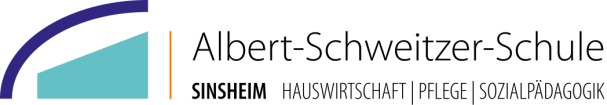 Alte Daisbacher Straße 7 a74889 Sinsheim Tel:	06221 1582-300Fax:	06221 1582-320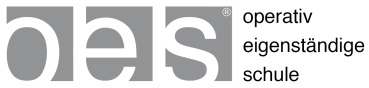 Name:E-Mail-Adresse:Schulart/Klasse: ___________________________________________(Bitte angeben, damit die Eingabe an die zuständige Person weitergeleitet werden kann.)Was möchten Sie der Schule zurückmelden?Hinweis: Je konkreter Ihre Schilderung des Sachverhalts, umso besser können wir darauf reagieren.Was haben Sie bereits unternommen, um die Situation zu verbessern?Hinweis: Bitte beachten Sie bei Konflikten zwischen Personen das schulische Konfliktmanagement nach Abschnitt 7 der Schul- und Hausordnung („Beschwerdeweg“).Was haben Sie bereits unternommen, um die Situation zu verbessern?Hinweis: Bitte beachten Sie bei Konflikten zwischen Personen das schulische Konfliktmanagement nach Abschnitt 7 der Schul- und Hausordnung („Beschwerdeweg“). Gespräch mit Fachlehrkraft Gespräch mit Verbindungslehrkraft Gespräch mit Abteilungsleitung Gespräch mit Klassenleitung Gespräch mit Beratungslehrkraft Sonstiges:       Sonstiges:      Was könnten wir Ihrer Vorstellung nach tun, um die Situation zu verbessern?Hinweis: Es hilft uns bei der Bearbeitung, wenn wir einen konkreten Vorschlag von Ihnen erhalten.Alte Daisbacher Straße 7 a74889 Sinsheim Tel:	06221 1582-300Fax:	06221 1582-320Bearbeitungsvermerk der Schule:Bearbeitungsvermerk der Schule:Bearbeitungsvermerk der Schule:Bearbeitungsvermerk der Schule:Bearbeitungsvermerk der Schule:Eingang am:AZAV-Zertifikatsbereich Ja NeinBuV-lenkung (=Ansprechperson)Rechtliche Relevanz Ja NeinWeiterleitung an:Personengebundene Interaktion Ja NeinRückmeldung am: keine Rückmeldung möglich bzw. erwünschtRückmeldung am: keine Rückmeldung möglich bzw. erwünschtQualitätsrelevanz Ja NeinRückmeldung am: keine Rückmeldung möglich bzw. erwünschtRückmeldung am: keine Rückmeldung möglich bzw. erwünschtEingang in BuV-Statistik Ja NeinDokumentation der Bearbeitung:Dokumentation der Bearbeitung:Dokumentation der Bearbeitung:Dokumentation der Bearbeitung:Dokumentation der Bearbeitung: